§567.  No recording officer to be attorney or sue in own court nor draft nor aid in drafting paper to be recordedA clerk, register or recording officer of any court of the State may not be attorney or counselor in any civil action or matter pending in that court; neither may that person commence actions to be entered therein, or draft or aid in drafting any document or paper that that person is by law required to record, in full or in part. Violation of this section is a civil violation for which a fine not to exceed $100 may be adjudged. Notwithstanding provisions of this section, clerks may aid litigants in the preparation of small claims filings. Nothing prevents the clerk from rendering assistance of a general nature to the bar or the public.  [RR 2021, c. 1, Pt. B, §17 (COR).]SECTION HISTORYPL 1975, c. 383, §10 (AMD). PL 1975, c. 408, §26 (AMD). PL 1977, c. 78, §3 (RPR). PL 1977, c. 696, §25 (AMD). RR 2021, c. 1, Pt. B, §17 (COR). The State of Maine claims a copyright in its codified statutes. If you intend to republish this material, we require that you include the following disclaimer in your publication:All copyrights and other rights to statutory text are reserved by the State of Maine. The text included in this publication reflects changes made through the First Regular and First Special Session of the 131st Maine Legislature and is current through November 1. 2023
                    . The text is subject to change without notice. It is a version that has not been officially certified by the Secretary of State. Refer to the Maine Revised Statutes Annotated and supplements for certified text.
                The Office of the Revisor of Statutes also requests that you send us one copy of any statutory publication you may produce. Our goal is not to restrict publishing activity, but to keep track of who is publishing what, to identify any needless duplication and to preserve the State's copyright rights.PLEASE NOTE: The Revisor's Office cannot perform research for or provide legal advice or interpretation of Maine law to the public. If you need legal assistance, please contact a qualified attorney.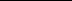 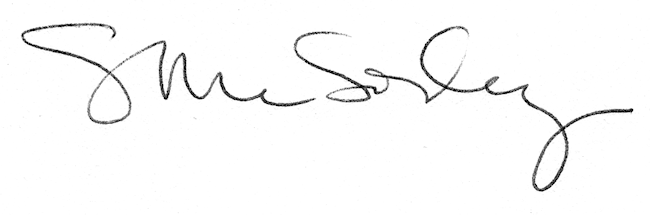 